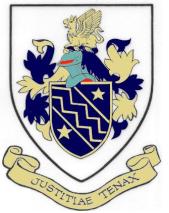 BANGOR  GRAMMARIANS(The Association of Former pupils of )APPLICATION FOR MEMBERSHIPLife Membership			£30.00   	I wish to become a Life Member of the Association and, if elected, I agree to observe 	the Rules of the Association. I also give my consent to the Grammarians to use my 	contact details for the purposes specified below.	Signed ............................................................		Date ..........................Please provide  ALL of the following details:Name		………………………………………………………………….........(Block Capitals)Address	……………………………………………………………….............…………………………………………………………………………....................…………………………………………………………………………....................Email(s)	……………………………...........................................................Telephone(s) ………………………….............................................................I attended the School from	 ………………to…………………Please return the completed form to:Norman Irwin, 10 Riverside Road, Bangor, BT20 4SAWith a cheque for £30 made out to "Bangor Grammarians"Alternatively: Email the required details to membership@grammarians.co.ukand make your payment by bank transfer to:Danske Bank -  Sort Code 95 02 29   Account No. 01016121(please reference with your name and "Membership")Note:   The information provided on this form will be held under strict confidentiality and used by       Bangor Grammarians' solely as a means of communication for the duration of your membership. It will NOT be disclosed to any Third Parties.